MODELLO DI CARTELLO IDENTIFICATIVO DI CAVA (art. 15 NTA PRAC)Da apporre in corrispondenza degli accessi alla cava in modo ben visibile e con dimensioni minime di m 1 x m 1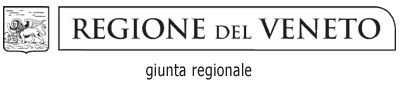 CAVA(L.R. 16.03.2018 n. 13)DENOMINATA ________________________________________________INDIRIZZO DELLA CAVA ___________________________________________DITTA TITOLARE ______________________________________________PROVVEDIMENTO DI AUTORIZZAZIONE N. ____________ DEL _____________TIPO DI MATERIALE ESTRATTO ______________________________________Direttore responsabile (D.P.R. 09.04.1959 n. 128) ____________________________Direttore lavori (L.R. 16.03.2018 N. 13) ___________________________________Mod.Cn04.1